План-схема района расположения МБОУДОД «Гатчинский Дом детского творчества», п/к «Волна» ул. Карла Маркса д.14.Пути движения транспортных средств и детей (обучающихся).Движение автотранспортаДвижение обучающихся в (из) ДДТ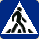 Пешеходный переход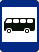 Место остановки автобуса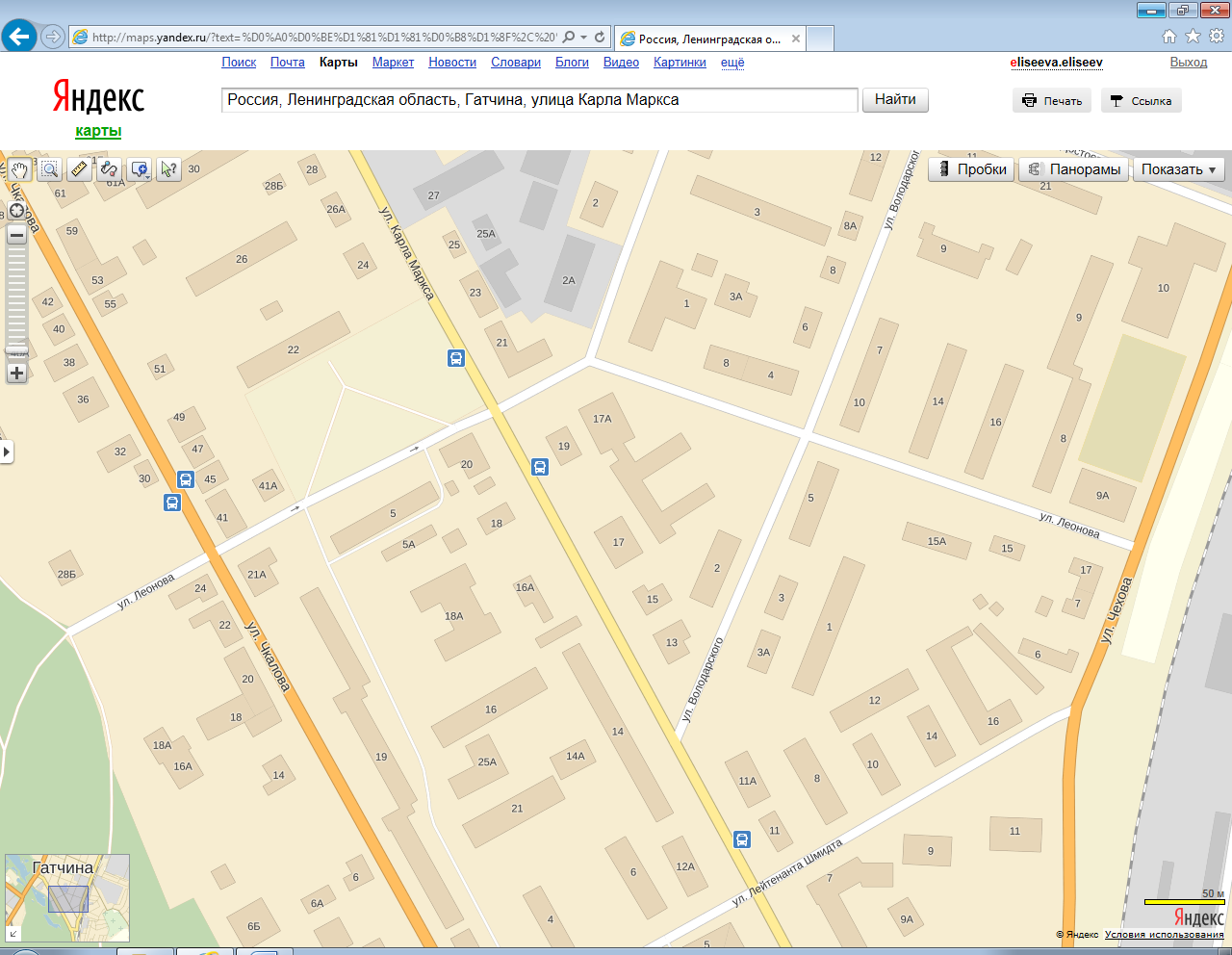 